Anexa 3Proiectul: „Crearea și implementarea serviciilor comunitare integrate pentru combaterea saraciei și a excluziunii sociale”, POCU/375/4/22/122607			Beneficiar:	Ministerul Muncii și Protecției Sociale Parteneri:	Ministerul Educației Naționale (P1); Ministerul Sănătății (P2)DECLARAŢIE PE PROPRIA RĂSPUNDERE¹Subsemnatul/Subsemnata,______________________________________________, domiciliat/ă în judeţul ______________________________, localitatea ______________________________ str. ______________________________, nr. ______, bl.___________, ap_____, sector_____, posesor/oare a BI / CI seria ________, nr. _____________, eliberat de Poliţia __________________, la data de_____________,declar apartenenţa la următorul/următoarele grup/grupuri ţintă*:*Se bifează grupurile corespunzătoare apartenenţei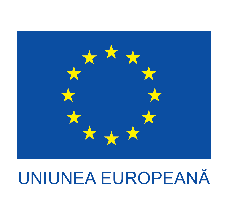 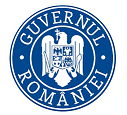 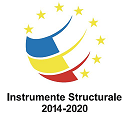 Persoane care beneficiază de formare/ schimb de bune practici etc., din care: din sectorul de asistență socialăxPersoane care beneficiază de formare/ schimb de bune practici etc.,din care: din sectorul medicalPersoane care beneficiază de formare/ schimb de bune practici etc., din care: din sectorul educaționalData:Semnătura: